Kiedy posłać dziecko do przedszkola?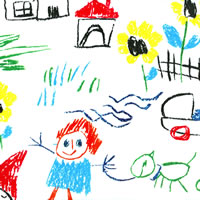 Podstawowe warunki, jakie powinno spełniać dziecko w zakresie dojrzałości fizycznej i umysłowej, przed wysłaniem dziecka do przedszkola. Jaki poziom samodzielności powinno osiągnąć dziecko zanim poślemy je do przedszkola Autor: Redakcja portalu Modne.bizDo przedszkola przyjmowane są dzieci trzyletnie. Jednak ukończenie trzeciego roku życia nie jest jednoznaczne z osiągnięciem dojrzałości przedszkolnej. Niektóre dzieci mogą jeszcze nie być przygotowane do funkcjonowania w nowej rzeczywistości i otoczeniu, jakim jest przedszkole.Tzw. dojrzałość przedszkolna dziecka nie pojawi się u naszego dziecka automatycznie. Musi być ona wykształcona, ukierunkowana wysiłkami pracy wychowawczej nad dzieckiem. Dlatego też wiele dzieci, które ma nieodpowiednią opiekę, jest zaniedbywanych lub odwrotnie – wyręczanych w codziennych czynnościach (rozpieszczanych) w wieku 3 lat nie jest rozwinięte na tyle, aby pójść do przedszkola.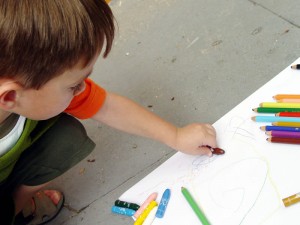 Na osiągnięcie dojrzałości przedszkolnej dziecka i to, kiedy ona nastąpi wpływ ma wcześniejsza praca wychowawcza rodziców czy opiekunówJeśli chcemy posłać dziecko do przedszkola, musimy zastanowić się, czy spełnia ono podstawowe warunki w zakresie dojrzałości fizycznej, umysłowej, uczuciowej, społecznej, ruchowej, czy jest dostatecznie samodzielne. Jak ocenić „dojrzałość przedszkolną” swojego dziecka? Sprawdźmy na poniższej liście wszystkie wymogi, które dziecko posyłane do przedszkola powinno spełnić:Dojrzałość umysłowa dziecka świadcząca o tym, że można posłać je do przedszkola:Dziecko swobodnie porozumiewa się z otoczeniem, rozumie polecenia, wskazówki i pytania skierowane do niego, reaguje na nie, odpowiada, ma na tyle bogate słownictwo, by wyrażać swoje myśli w sposób zrozumiały dla otoczenia, wypowiada się za pomocą zdań, dość poprawnie pod względem gramatycznym, umie podać swoje imię, nazwisko, wiek, adres.Zainteresowane jest treścią opowiadania nauczycielki, czytanych książeczek, oglądanych obrazków.Zapamiętuje krótkie wierszyki, piosenki, pamięta swoje miejsce przy stole i w szatni, swoją garderobę, swój znaczek.Potrafi skupić uwagę w czasie zajęć zespołowych prowadzonych przez nauczycielkę.Dojrzałość ruchowa
Swobodnie porusza się, pokonując naturalne przeszkody terenowe (na spacerze).Dojrzałość uczuciowa i społecznaSpełnia polecenia, podporządkowuje się zakazom, reaguje na umowne sygnały nauczyciela, oznaczające np. początek zabawy, ciszę.Nie boi się obcych ludzi i nowych, sytuacji, umie nawiązać kontakt z nieznanymi dziećmi i dorosłymi, ma do nich przyjazny stosunek i zaufanie. Wie, że do dorosłych należy zwracać się przez „pan” i „pani”.Przyswoiło nawyki grzecznościowe: umie przywitać się i pożegnać, stosuje zwroty „proszę”, „przepraszam”, „dziękuję”.Znosi dobrze rozłąkę z bliskimi. Pora rodzicami przywiązuje się także uczuciowo do innych osób, np. do nauczycielki.Wykazuje odporność na przebywanie przez dłuższy czas w hałasie i dużej grupie dzieci.Przejawia takie złożone reakcje uczuciowe, jak: litość, współczucie, chęć niesienia pomocy. Zdaje sobie sprawę, że wyrządziło krzywdę innemu dziecku i umie ją wynagrodzić.Potrafi samo organizować sobie zajęcia, szanuje zabawki i sprząta je po skończonej zabawie.Potrafi bawić się spokojnie, bez konfliktów, nie przeszkadzając innym, nie niszcząc ich wytworów, nie reagując agresywnie (kopanie, gryzienie, drapanie, plucie, przezywanie), dzieli się zabawkami, współdziałając w grupie 1?2 dzieci oraz w zabawie zespołowej organizowanej przez nauczycielkę.Samo informuje dorosłego o swych dolegliwościach, wyraża swe potrzeby, obawy i życzenia.Ma częściowo utrwalone nawyki higieniczne: wyciera nos chusteczką, myje ręce przed posiłkiem zawijając rękawy, odkręcając sobie kran i wycierając ręce w ręcznik, załatwia samodzielnie potrzeby fizjologiczne, korzystając z papieru toaletowego, spłuczki.Samodzielnie je wszystkie potrawy prawidłowo trzymając łyżkę, posługuje się widelcem.Ubiera się przy niewielkiej pomocy dorosłego (np. wiązanie sznurowadeł), składa ubranie na stołeczku, gdy idzie spać, wiesza je na wieszaku w szatni.Chce być samodzielne w codziennych czynnościach, sprawia mu to zadowolenie.Zasypia bez smoczka, ssania palca, usypiania przez dorosłego.Nawet jeżeli stwierdzimy, że nasze dziecko odpowiada tym wymaganiom, musimy mimo to przygotować je do nowego etapu jego życia i do zmiany środowiska. Błędne jest stanowisko rodziców, którzy nie chcąc zadawać sobie trudu związanego z przygotowaniem dziecka do przedszkola, twierdzą: „pójdzie do przedszkola, to się nauczy”. Jeśli dotychczas dziecko wychowywało się wyłącznie w domu, bez rodzeństwa, w okresie poprzedzającym pójście do przedszkola, musimy szczególnie często kontaktować je z innymi dziećmi, wychodzić z nim na podwórko, plac zabaw, dużo rozmawiać z dzieckiem o przedszkolu, podkreślając, że będzie tam wiele zabawek i zabaw z dziećmi. Wspólnie z dzieckiem należy kompletować strój i przybory do przedszkola, wybierać się na spacery w kierunku budynku przedszkolnego, by dziecko oswoiło się z jego widokiem, przyjrzało się, jak bawią się w ogrodzie przedszkolaki. Być może, po ustaleniu z dyrektorem przedszkola, nasze dziecko kilka razy będzie mogło uczestniczyć w tych zabawach, czując się bezpiecznie w obecności matki.Dzieci trzyletnie mogą jeszcze reagować lękiem na rozstanie z matką, na obce osoby, nie znaną sytuację i nowy tryb życia. Zmiana środowiska i uczęszczanie do przedszkola wymaga nauczenia się wielu rzeczy: zachowania się w nowej sytuacji, dostosowania się do regulaminu, obcowania z nowymi osobami, przestawania z rówieśnikami. Wszystko to powoduje przeciążenie układu nerwowego dziecka, rozdrażnienie, złe samopoczucie, szybkie męczenie się.Musimy się liczyć z tym, że niektóre dzieci, mimo przygotowania, zaprotestują przeciwko chodzeniu do przedszkola. Mogą wystąpić też reakcje nerwicowe: mdłości, wymioty przed pójściem do przedszkola, lęki nocne. Dlatego musimy starać się ułatwić dziecku adaptację do przedszkola. Zadbajmy więc, by zaprzyjaźniło się z jakimś dzieckiem z jego grupy, mogło się z nim spotkać na terenie domu. Spróbujmy przez pierwszy miesiąc odbierać dziecko z przedszkola przed spaniem (jak wiadomo dzieci w tej sytuacji najbardziej rozpaczają).Oczywiście, nie rezygnujemy ze snu dziecka (śpi w domu), ponieważ jest on mu najbardziej potrzebny w trudnej sytuacji, jaką stwarza adaptacja do przedszkola.Może ukochana laleczka czy pluszowy niedźwiadek zabrany do przedszkola przywróci dziecku poczucie bezpieczeństwa. Znane są jednak i takie przypadki, w których nawet wiele miesięcy nie wystarczyło, by dziecko przyzwyczaiło się do przedszkola. W takich przypadkach, jeśli tylko na to możemy sobie pozwolić, pozostawmy dziecko na rok w domu, nie narażając je dłużej na tak silne przeżycia. Jest to także korzystne ze względu na ochronę przed chorobami zakaźnymi. Doświadczenie uczy, że dzieci czteroletnie znacznie szybciej i łatwiej przystosowują się do przedszkola.